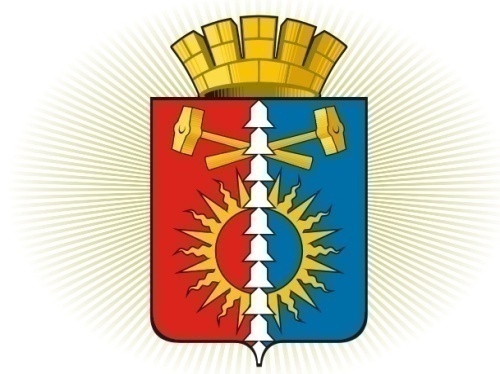 ДУМА ГОРОДСКОГО ОКРУГА ВЕРХНИЙ ТАГИЛШЕСТОЙ СОЗЫВ	Р Е Ш Е Н И Е	  пятьдесят первое заседание17.12.2020г. № 51/10город Верхний ТагилОб определении печатного средства массовой информации для официального опубликования муниципальных нормативных правовых актов городского округа Верхний Тагил на 2021 год     В соответствии с Федеральным законом от 06 октября 2003 года № 131-ФЗ «Об общих принципах организации местного самоуправления в Российской Федерации», на основании муниципального контракта № 168 от 01.01.2021г., заключенного в соответствии  с пунктом 4 части 1 статьи 93 Федерального закона от 05 апреля 2013г. № 44-ФЗ «О контрактной системе в сфере закупок товаров, работ, услуг для обеспечения государственных и муниципальных нужд», на  предоставление Администрации городского округа Верхний Тагил печатной площадки в средствах массовой информации (периодическое печатное издание – газета) и публикации материалов в 2021 году, руководствуясь  пунктом 14 статьи 28 Устава городского округа Верхний Тагил, Дума городского округа Верхний Тагил Р Е Ш И Л А:      1. Определить печатным средством массовой информации для официального опубликования муниципальных нормативных правовых актов городского округа Верхний Тагил на 2021 год газету «Местные ведомости».      2. Настоящее Решение вступает в силу после его официального опубликования.      3.  Опубликовать настоящее Решение в газете «Кировградские вести» и разместить на официальном сайте городского округа Верхний Тагил www.go-vtagil.ru, и официальном сайте Думы городского округа Верхний Тагил www.duma-vtagil.ru.      4.  Контроль за исполнением настоящего Решения возложить на заместителя главы администрации по социальным вопросам (И.Г. Упорову). Верноведущий специалист Думы городского округа Верхний Тагил                                                                                         О.Г. МезенинаПредседатель Думыгородского округа Верхний Тагил      _____подпись___ Е.А.Нехай                Глава  городского округа                                  Верхний Тагил                                                     ____подпись__В.Г.Кириченко